Projekt Moderní škola, registrační číslo projektu CZ.1.07/1.4.00/21.3590Příjemce: Základní škola Velké Přílepy, okr. Praha-západ, Pražská 38, 252 64 Velké PřílepyNázev materiálu:      Some and anyAutor materiálu:	Ing. Adéla ChvojkováZařazení materiálu:Šablona:		Inovace a zkvalitnění výuky směřující k rozvoji výuky cizích jazyků (II/2)Sada:			22_03Předmět:		Anglický jazyk, 6. ročníkČíslo DUM:		22_03_10Ověření materiálu ve výuce:Datum ověření:		23. 4. 2013Ověřující učitel		Ing. Adéla ChvojkováTřída				VI. třída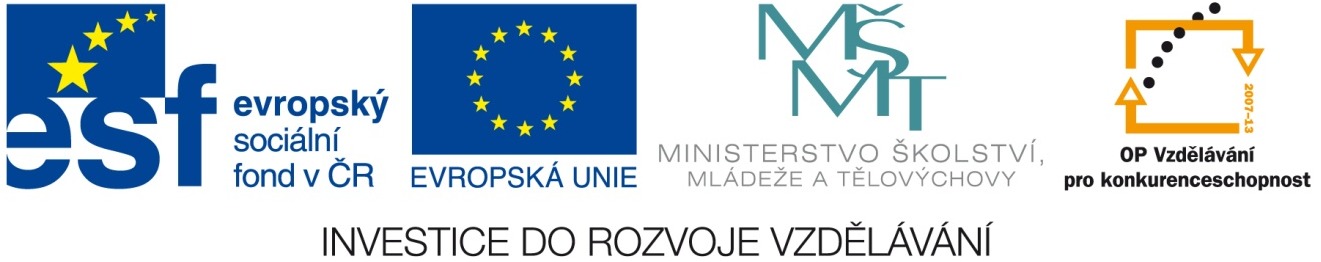 Úvod: První část je věnována výkladu gramatiky zaměřené na some a any, v druhé části si žáci své             poznatky ověří.Metodika: Žáky nejdříve seznámíme s pravidly a příklady užívání some a any. Pak žákům dáme čas na                  vyplnění cvičení. V prvním cvičení píší vlastní příklady na daná slova, v druhém cvičení                  doplňují some nebo any.  Zdroj:  http://www.helpforenglish.cz/article/2006090402-some-vs-anyvlastní práceGrammarSOMEpoužíváme v kladných oznamovacích větách ve významu nějaký (lze použít i v záporných větách, kde záleží na významu samotné věty:I didn´t see any students at the cinema. (neviděl jsem tam žádné studenty)I didn´t see some students at the cinema. (studenti tam byli, jen některé jsem neviděl) používáme pouze u nepočitatelných podstatných jmen, nebo u podstatných jmen v množném čísleThere are some people in the park.She has got some money for a week.ANYpoužíváme v tázacích větáchpoužíváme pouze u nepočitatelných podstatných jmen, nebo u podstatných jmen v množném čísleAre there any people in the park?Has she got any money for a week?POZOR: v otázkách, při kterých něco žádáme, navrhujeme či nabízíme, nepoužíváme ANY ale SOMEWould you like some tea?Can I have some coffee, please?používáme v záporných větách ve významu žádnýThere are not any people in the park.She hasn´t got any money for a week.SLOŽENÉ TVARYSOMETHING (něco), ANYTHING (něco, nic, cokoliv), NOTHING (nic)
SOMEBODY (někdo), ANYBODY (někdo, nikdo, kdokoliv), NOBODY (nikdo)
SOMEONE (někdo), ANYONE (někdo, nikdo, kdokoliv), NO ONE (nikdo)
SOMEWHERE (někde), ANYWHERE (někde, nikde, kdekoliv), NOWHERE (nikde)ExerciseMake sentences with the wordsSOMETHING: _______I can see something._____________________ ANYTHING: _________Can you see anything?__________________ NOTHING: ___________I can´t see nothing._____________________ SOMEBODY: ______________________________________________ ANYBODY: _______________________________________________ NOBODY: _________________________________________________ SOMEONE: _______________________________________________ ANYONE: _________________________________________________ NO ONE: _________________________________________________ SOMEWHERE: ____________________________________________ ANYWHERE: ______________________________________________ NOWHERE: _______________________________________________ Some or any?John has got _________ money in his pocket.John hasn´t got  _______ money in his pocket.Jane doesn´t like to eat _________ vegetables.There are __________ books in my bag.Do you have ____________ pencils?I didn´t  need ______________ help.There isn´t ___________ cheese in the fridge.I don´t use ____________ juice.I have got _______ apples for lunch.Do you know ___________ people from your new job?Did you buy ___________ coffee?I want _____________ flowers for my grandmother. I don´t have __________ idea.Do you have _________ experience with this work?řešeníSome or any?John has got ___some______ money in his pocket.John hasn´t got  __any_____ money in his pocket.Jane doesn´t like to eat ____any_____ vegetables.There are ____some______ books in my bag.Do you have _____any_______ pencils?I didn´t  need ______any________ help.There isn´t __any_________ cheese in the fridge.I don´t use ___any_________ juice.I have got ___some____ apples for lunch.Do you know ____any_______ people from your new job?Did you buy ___any________ coffee?I want ______some_______ flowers for my grandmother. I don´t have ___any_______ idea.Do you have __any_______ experience with this work?Martina Chaloupková[Vyberte datum.]